Автономная некоммерческая профессиональная образовательная организация
«УРАЛЬСКИЙ ПОЛИТЕХНИЧЕСКИЙ КОЛЛЕДЖ»(АНПОО УрПК)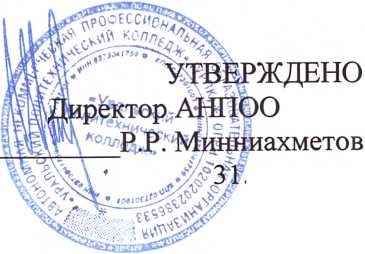 ПОЛОЖЕНИЕоб оказании платных образовательных услуг в
АНПОО «Уральский политехнический колледж»УФА-2022 г.ОБЩИЕ ПОЛОЖЕНИЯПоложение о платных образовательных услугах разработано в соответствии с:Гражданским кодексом Российской Федерации;Федеральным законом от 29.12.2012 года № 273-ФЗ «Об образовании в Российской Федерации»;Законом Российской Федерации "О защите прав потребителей" от 07.02.1992 года №2300-1;Постановлением Правительства РФ от 20.10.2021 года № 1802 "Об утверждении Правил размещения на официальном сайте образовательной организации в информационно -телекоммуникационной сети "Интернет" и обновления информации об образовательной организации";Постановлением Правительства РФ от 15.09.2020 года № 1441 «Правила оказания платных образовательных услуг»;Приказом Минпросвещения России от 26.08.2020 № 438 «Об утверждении Порядка организации и осуществления образовательной деятельности по основным программам профессионального обучения»;Уставом Колледжа и иными локально-нормативными актами.Настоящее Положение определяет виды и порядок оказания платных образовательных услуг в Автономной некоммерческой профессиональной образовательной организации «Уральский политехнический колледж» (далее - Колледж) обучающимся Колледжа, иным гражданам и юридическим лицам.Для целей настоящего Положения используются следующие основные понятия:«Платные образовательные услуги» - деятельность, направленная на обучение по основным профессиональным образовательным программам, осуществляемая сверх финансируемых за счет средств областного бюджета контрольных цифр приема обучающихся, а также обучение по основным программам профессионального обучения, дополнительным профессиональным программам, дополнительным общеобразовательным программам, преподавание специальных курсов и циклов дисциплин, подготовка и переподготовка работников квалифицированного труда (рабочих и служащих) и специалистов соответствующего уровня образования, осуществляемые сверх финансируемых за счет средств областного бюджета контрольных цифр приема.обучающихся, осуществление образовательной деятельности по заданиям и за счет средств физических и (или) юридических лиц по договорам об образовании, заключаемым при приеме на обучение (далее - договор).«Исполнитель» - Автономная некоммерческая профессиональная образовательная организация «Уральский политехнический колледж»» и его структурные подразделения, оказывающие платные образовательные услуги по возмездному договору согласно ГК РФ.«Заказчик» - физическое и (или) юридическое лицо, имеющее намерение заказать либо заказывающее платные образовательные услуги для себя или иных лиц на основании договора.«Обучающийся» - физическое лйцо, осваивающее образовательную программу.«Недостаток платных образовательных услуг» - несоответствие платных образовательных услуг обязательным требованиям, предусмотренным законом либо в установленном им порядке, или условиям договора (при их отсутствии или неполноте условий обычно предъявляемым требованиям), или целям, для которых платные образовательные услуги обычно используются, или целям, о которых исполнитель был поставлен в известность заказчиком при заключении договора, в том числе оказания их не в полном объеме, предусмотренном образовательными программами (частью образовательной программы);«Существенный недостаток платных образовательных услуг» - неустранимый недостаток или недостаток, который не может быть устранен без несоразмерных расходов или затрат времени, или выявляется неоднократно, или проявляется вновь после его устранения.	,Платные образовательные услуги предоставляются с целью всестороннего удовлетворения образовательных потребностей обучающихся Колледжа и иных граждан, общества и Государства.Деятельность по оказанию платных образовательных услуг предусмотрена действующим законодательством РФ, Уставом Колледжа и иными нормативно-правовыми документами.Колледж оказывает платные образовательные услуги в соответствии с Лицензией на право ведения образовательной деятельности.Колледж в обязательном порядке знакомит заказчика услуг с Уставом Колледжа, Лицензией на право ведения образовательной деятельности, Свидетельством о государственной аккредитации и другими документами, регламентирующими организацию образовательного процесса.1.6. Платные образовательные услуги осуществляются на возмездной основе за счет средств физических и юридических лиц.1.7. Платные образовательные услуги не могут быть оказаны вместо образовательной деятельности, финансовое обеспечение которой осуществляется за счет бюджетных ассигнований федерального бюджета, бюджетов субъектов Российской Федерации, местных бюджетов.1.8. Колледж оказывает следующие платные образовательные услуги:обучение по основным образовательным программам среднего профессионального образования, осуществляемое сверх финансируемых за счет средств областного бюджета контрольных цифр приема обучающихся;обучение по основным программам профессионального обучения;другие платные образовательные услуги в соответствии с Уставом Колледжа.Платные образовательные услуги могут быть оказаны только по желанию Потребителя, а лицам, не достигшим 14-летнего возраста, - по желанию их родителей (законных представителей).Настоящее Положение является обязательным для исполнения всеми структурными подразделениями и работниками Колледжа.ПОРЯДОК ОРГАНИЗАЦИИ ПРЕДОСТАВЛЕНИЯ ПЛАТНЫХ
ОБРАЗОВАТЕЛЬНЫХ УСЛУГСтруктурным подразделениям Колледжа для организации предоставления платных образовательных услуг на начало нового учебного года необходимо:Изучить спрос на  платные образовательные услуги и определить предполагаемый контингент обучающихся.Разработать и утвердить по каждому виду платных образовательных услуг соответствующую образовательную программу. Составить и утвердить учебные планы платных образовательных услуг. Количество часов, предлагаемых в качестве платной образовательной услуги, должно соответствовать возрастным, индивидуальным особенностям и уровню предыдущего образования Потребителя;Рассчитать смету расходов по каждому виду платных образовательных услуг;Определить требования к представлению Потребителем или Заказчиком документов, необходимых при оказании платной образовательной услуги (документ, удостоверяющий личность потребителя и (или) Заказчика, заявление Потребителя и (или) Заказчика и документ об уровне предыдущего образования и квалификации и другие).До заключения договора и в период его действия представлять заказчику достоверную информацию о себе и об оказываемых платных образовательных услугах, обеспечивающую возможность их правильного выбора.Довести до заказчика информацию, содержащую сведения о предоставлении платных образовательных услуг в порядке и объеме, которые предусмотрены Законом Российской Федерации "О защите прав потребителей" и Федеральным законом "Об образовании в Российской Федерации".Принять необходимые документы у Потребителя и (или) Заказчика и заключить с ними Договор на оказание платных образовательных услуг.Подготовить проект приказа о зачислении Потребителей в число студентов или слушателей Колледжа в зависимости от вида платных образовательных услуг.Определить кадровый состав, занятый предоставлением этих услуг. Для оказания платных образовательных услуг Колледж может привлекать как работников Колледжа, так и сторонних лиц.Организовать текущий контроль качества и количества оказываемых платных образовательных услуг.Обеспечить потребителей и (или) заказчиков бесплатной, доступной и достоверной информацией о платных образовательных услугах.Со сторонними лицами-преподавателями, могут быть заключены как трудовые договоры, так и гражданско-правовые договоры. В случае заключения гражданско-правового договора о возмездном оказании преподавательских (педагогических) услуг, заказчиком услуг выступает Колледж, а исполнителем - гражданин (физическое лицо), обладающий специальными знаниями и навыками, которые подтверждаются соответствующими документами об образовании, ученых степенях и званиях и т.д.ПОРЯДОК ЗАКЛЮЧЕНИЯ ДОГОВОРОВОснованием для оказания платных образовательных услуг является договор. Исполнитель обязан до заключения договора предоставить Потребителю достоверную информацию об исполнителе и оказываемых платных образовательных услугах, обеспечивающую возможность их правильного выбора.Исполнитель обязан довести до Потребителя (в том числе путем ?размещения в удобном для обозрения месте, а также на официальном сайте образовательного учреждения) информацию, содержащую следующие сведения:наименование и место нахождения (адрес) Исполнителя;сведения о наличии Лицензии на право ведения образовательной деятельности и Свидетельства о государственной аккредитации с указанием регистрационного номера и срока действия, а также наименования, адреса и телефона органа, их выдавшего;уровень и направленность реализуемых основных профессиональных программ, дополнительных профессиональных программ, дополнительных общеобразовательных программ, формы и сроки их освоения;перечень образовательных услуг, стоимость которых включена в основную плату по договору, и перечень дополнительных образовательных услуг, оказываемых с согласия Потребителя, порядок их предоставления;стоимость образовательных услуг, оказываемых за основную плату по договору, а также стоимость образовательных услуг, оказываемых за дополнительную плату, и порядок их оплаты;порядок приема и требования к поступающим;форма документа, выдаваемого по окончании обучения.Исполнитель обязан также предоставить для ознакомления:Устав Колледжа;Лицензию на осуществление образовательной деятельности, Свидетельство о государственной аккредитации и другие документы, регламентирующие организацию образовательного процесса;адрес и телефон Учредителя Колледжа;образцы договоров, в том числе об оказании платных дополнительных образовательных услуг;основные профессиональные программы, дополнительные профессиональные программы, дополнительные общеобразовательные программы, стоимость образовательных услуг по которым включается в основную плату по договору;специальные курсы и другие дополнительные образовательные услуги, оказываемые за плату только с согласия потребителя;перечень категорий потребителей, имеющих право на получение льгот, а также перечень льгот, предоставляемых при оказании платных образовательных услуг, в соответствии с федеральными законами и иными нормативными правовыми актами.исполнитель обязан сообщать Потребителю по его просьбе другие относящиеся к договору и соответствующей образовательной услуге сведения.Информация доводится до Потребителя на русском языке.Исполнитель обязан соблюдать утвержденные им учебный план, годовой календарный учебный график и расписание занятий. Режим занятий (работы) устанавливается Исполнителем.Исполнитель обязан заключить Договор при наличии возможности оказать запрашиваемую Потребителем образовательную услугу. Исполнитель не вправе оказывать предпочтение одному Потребителю перед другим в отношении заключения Договора, кроме случаев, предусмотренных законом и иными нормативными правовыми актами.Договор заключается в простой письменной форме и содержит следующие сведения:полное наименование и фирменное наименование исполнителя - юридического лица;место нахождения или место жительства исполнителя;наименование или фамилия, имя, отчество (при наличии) заказчика, телефон (при наличии) заказчика и (или) законного представителя обучающегося;место нахождения или место жительства заказчика и (или) законного представителя обучающегося;фамилия, имя, отчество (при наличии) представителя исполнителя и (или) заказчика, реквизиты документа, удостоверяющего полномочия представителя исполнителя и (или) заказчика;фамилия, имя, отчество (при наличии) обучающегося, его место жительства, телефон (указываются в случае оказания платных образовательных услуг в пользу обучающегося, не являющегося заказчиком по договору, при наличии);права, обязанности и ответственность исполнителя, заказчика и обучающегося;полная стоимость образовательных услуг по договору, порядок их оплаты;сведения о лицензии на осуществление образовательной деятельности (наименование лицензирующего органа, номер и дата регистрации лицензии), если иное не предусмотрено законодательством Российской Федерации;вид, уровень и (или) направленность образовательной программы (часть образовательной программы определенного уровня, вида и (или) направленности);форма обучения; м) сроки освоения образовательной программы или части образовательной программы по договору (продолжительность обучения по договору);сроки освоения образовательной программы или части образовательной программы по договору (продолжительность обучения по договору);вид документа (при наличии), выдаваемого обучающемуся после успешного освоения им соответствующей образовательной программы (части образовательной программы);порядок изменения и расторжения договора;другие необходимые сведения, связанные со спецификой оказываемых платных образовательных услуг.Договор не может содержать условия, которые ограничивают права лиц, имеющих право на получение образования определенных уровня и направленности и подавших заявление о приеме на обучение (далее - поступающие), и обучающихся или снижают уровень предоставления им гарантий по сравнению с условиями, установленными законодательством Российской Федерации об образовании. Если условия, ограничивающие права поступающих и обучающихся или снижающие уровень предоставления им гарантий, включены в договор, такие условия не подлежат применению.Договор составляется в двух экземплярах, один из которых находится у Исполнителя, другой - у Заказчика (Потребителя), а при наличии трёх сторон Договора - в трёх экземплярах, по одному экземпляру для каждой из сторон.Заказчик (Потребитель) обязан оплатить оказываемые образовательные услуги в порядке и в сроки, указанные в Договоре.Заказчику (Потребителю), в соответствии с законодательством Российской Федерации, должен быть выдан документ, подтверждающий оплату образовательных услуг.Стоимость оказываемых образовательных услуг в Договоре складывается из себестоимости данных услуг, стоимости оплаты тепло-, энергоресурсов, оплаты труда педагогических работников и иных показателей.На оказание образовательных услуг, предусмотренных Договором, составляется калькуляция, которая является частью Договора.Договор от имени Колледжа подписывается директором или уполномоченным им лицом.	При переводе Потребителя на другую образовательную программу Заказчик оплачивает предоставленные услуги по текущему договору и до момента перевода оплачивает стоимость обучения по новому договору с оформлением дополнительного соглашения на переаттестацию/перезачет, с учетом разницы в учебных планах (при необходимости).3.15. Договор является отчетным документом и должен храниться в структурном подразделении не менее 5 лет с момента окончания обучения Потребителем. ПОРЯДОК ПОЛУЧЕНИЯ И РАСХОДОВАНИЯ СРЕДСТВСтоимость образовательных услуг определяется на основе расчета экономически обоснованных затрат (калькуляции) за конкретный вид услуг, разработанных соответствующими структурными подразделениями совместно с бухгалтерией Колледжа и утверждается директором Колледжа или уполномоченным им лицом.Исполнитель вправе предоставить ежемесячную рассрочку/отсрочку платежа на основании письменного заявления Заказчика по согласованному графику. В случае просрочки платежа Исполнитель имеет право отчислить Потребителя из Колледжа в связи с финансовыми задолженностями, а также начислить пени на сумму задолженности по договору.Оплата за образовательные услуги производиться путем безналичного расчета на расчетный счет Колледжа.Колледж вправе снизить стоимость платных образовательных услуг по договору с учетом покрытия недостающей стоимости платных образовательных услуг за счет собственных средств, в том числе средств, полученных от приносящей доход деятельности, добровольных пожертвований и целевых взносов физических и (или) юридических лиц. Основания и порядок снижения стоимости платных образовательных услуг устанавливаются локальным нормативным актом и доводятся до сведения заказчика и обучающегося.Увеличение стоимости платных образовательных услуг после заключения договора не допускается, за исключением увеличения стоимости указанных услуг с учетом уровня инфляции, предусмотренного основными характеристиками федерального бюджета на очередной финансовый год и плановый период.Предоставление скидок (льгот) осуществляется на основании положения о предоставлении льгот (скидок) за обучение по договорам об оказании платных образовательных услуг, утвержденных приказом директора Колледжа.Порядок и сроки возврата - Сумма возврата выплачивается на основании письменного заявления в свободной форме (далее заявление), составленный на имя руководителя Колледжа;- заявление должно быть написано и подписано Заказчиком;- к заявление прикладывается следующие документы: копию паспорта (Заказчика), оригинал договора на оказание платных образовательных услуг, оригинал квитанции об оплате, реквизиты банка для возврата денежных средств (Заказчика)- сумма возврата выплачивается Заказчику по банковским реквизитам, которые приложены к заявлению, в течении 10 рабочих днейОТВЕТСТВЕННОСТЬ ИСПОЛНИТЕЛЯ, ПОТРЕБИТЕЛЯ,
ЗАКАЗЧИКАИсполнитель оказывает образовательные услуги в порядке и в сроки, определенные договором и Уставом Колледжа.За неисполнение либо ненадлежащее исполнение обязательств по договору Исполнитель, Потребитель и Заказчик несут ответственность, предусмотренную договором и законодательством Российской Федерации.При обнаружении недостатков оказания платных образовательных услуг, в том числе оказания их не в полном объеме, предусмотренном образовательными программами и учебными планами, Потребитель, Заказчик вправе по своему выбору потребовать:безвозмездного оказания образовательных услуг;соразмерного уменьшения стоимости оказанных платных образовательных услуг;возмещения понесенных им расходов по устранению недостатков оказанных платных образовательных услуг своими силами или третьими лицами.Заказчик вправе отказаться от исполнения договора и потребовать полного возмещения убытков, если в установленный договором срок недостатки платных образовательных услуг не устранены исполнителем. Заказчик также вправе отказаться от исполнения договора, если им обнаружен существенный недостаток оказанных платных образовательных услуг или иные существенные отступления от условий договора.Если исполнитель нарушил сроки оказания платных образовательных услуг (сроки начала и (или) окончания оказания платных образовательных услуг и (или) промежуточные сроки оказания платной образовательной услуги) либо если во время оказания платных образовательных услуг стало очевидным, что они не будут осуществлены в срок, заказчик вправе по своему выбору:назначить исполнителю новый срок, в течение которого исполнитель должен приступить к оказанию платных образовательных услуг и (или) закончить оказание платных образовательных услуг;поручить оказать платные образовательные услуги третьим лицам за разумную цену и потребовать от исполнителя возмещения понесенных расходов; в) потребовать уменьшения стоимости платных образовательных услуг;г) расторгнуть договор.Заказчик вправе потребовать полного возмещения убытков, причиненных ему в связи с нарушением сроков начала и (или) окончания оказания платных образовательных услуг, а также в связи с недостатками платных образовательных услуг.По инициативе исполнителя договор может быть расторгнут в одностороннем порядке в следующих случаях:применение к обучающемуся, достигшему возраста 15 лет, отчисления как меры дисциплинарного взыскания;невыполнение обучающимся по профессиональной образовательной программе обязанностей по добросовестному освоению такой образовательной программы и выполнению учебного плана;установление нарушения порядка приема в осуществляющую образовательную деятельность организацию, повлекшего по вине обучающегося его незаконное зачисление в эту образовательную организацию;просрочка оплаты стоимости платных образовательных услуг;невозможность надлежащего исполнения обязательств по оказанию платных образовательных услуг вследствие действий (бездействия) обучающегося. 